Уважаемые родители!Предлагаем вам терапевтическую сказку.                                                                                                           воспитатель МБДОУ № 20 Бородина Н.В.ПРОБЛЕМА: НЕДОСТАТОК УВЕРЕННОСТИ В СЕБЕ. Проблемы, которые решает сказка: недостаток  уверенности в себе, ощущение себя незначительным, неважным, ненужным. Погоня за вниманием любыми методами, особенно негативными. 
                                                    Сказка "Коза и муравей"


На одной ферме жил-был муравей. Звали его Перси. У муравья Перси была проблема. Понимаешь, он совсем не чувствовал себя важным. Когда у вас много братьев и сестер, иногда у мамы и папы не на всех хватает времени. И у них совсем не хватало времени на маленького муравья. Кроме того, муравьев - миллионы. Говорят, их больше, чем нас, людей. Перси чувствовал себя не особенным и уникальным, а просто одним из многих. А ведь каждому хочется верить, что он особенный, правда? 

А еще он был очень маленьким. Настолько маленьким, что многие его даже не замечали. Замечали только, если он кусал кого-нибудь. Они начинали кричать на него, ругаться, сердиться. Но такое внимание ему вовсе не нравилось. Он хотел быть вежливым, милым и обходительным со всеми. Хотел сделать что-нибудь особенное. Но как это сделать, если чувствуешь себя таким маленьким и неважным? 

Однажды муравей Перси шел по своим делам, совсем незаметный в толпе. И вдруг услышал громкие звуки, доносящиеся из огорода. 

Муж и жена, жившие на ферме, любили свежие овощи, поэтому выращивали свои собственные. Сад был их 
гордостью. Они оградили его, чтобы не пускать животных, но в этот день большая коза прорвалась через забор и начала поедать драгоценные овощи. 

Фермеры очень старались выгнать козу. Они толкали ее и тянули. 
Кричали и уговаривали. Пытались отвлечь морковкой, но она оказалась упрямой, как осел  и ни за что не хотела уходить. 

Фермеры попросили петуха помочь им. Петух был большим и гордым. Он был главным в курятнике, но когда он закукарекал: 
«Убирайся с огорода!»  - коза отказалась уйти. Петух бросился на него, громко кукарекая и угрожающе хлопая крыльями, но коза просто отшвырнула петуха в сторону и продолжала есть. 

Фермеры обратились к своей верной овчарке, которая справлялась с целыми отарами глупых овец. «Вы можете помочь?» - спросили они. Конечно, овчарка легко справится с одной своенравной козой! Собака залаяла и зарычала своим самым свирепым голосом. Она обнажила длинные белые зубы и громко протявкала: «А ну-ка, убирайся с огорода!» Но коза повернулась, посмотрела на собаку, отшвырнула ее и пошла дальше продолжать трапезу. 

Человек так расстроился, глядя, как овощи тают во рту козы, что 
побежал в один из загонов и привел самого большого и сильного быка. Бык был огромен. Конечно, коза придет в ужас и сбежит! Бык фыркнул и заревел: «Убирайся вон из огорода!» Но коза вонзила быку в бок свои острые рога, и бык вдруг повернулся и убежал, как трус. 
Отчаявшиеся фермеры чуть не плакали, но тут муравей Перси забрался по ноге одного из них и спросил: «Могу ли я вам помочь?». 

Сначала они даже не поняли, откуда доносится тоненький голосок. 
А посмотрев вниз и увидев маленького муравья, они разразились смехом: «Что ты можете сделать, если грозный петух, мудрая овчарка и могучий бык не смогли ничего сделать? »- спросили они. 
«Возможно, я умею то, чего не умеют они. Может, не обязательно быть большим и сильным? Достаточно просто хорошо делать то, что умеешь?», - ответил Перси. 

Фермеры не знали, что еще они могут сделать. Идеи у них иссякли, а овощи все так же продолжали исчезать во рту козы. «Мы испробовали все", - признали они, - "и ничего не сработало. Идите, если хотите". 

«Иногда, - сказал муравей, - если ты испробовал все, что мог, пора попробовать что-нибудь новое". 
С этими словами Перси направился к козе. Перси был таким маленьким, что коза даже не заметила его появления. Он взобрался на заднюю ногу козы так осторожно, что коза даже не почувствовала. Перси осторожно и незаметно прошел по позвоночнику и добрался до головы. 
Еще осторожнее он подполз  к правому уху, нащупал участок мягкой, нежной плоти и... как укусит! 

Коза подпрыгнула от боли и испуга и убежала из огорода. Больше она никогда не возвращалась. 

Фермеры долго благодарили Перси, потому что он смог сделать то, чего не смогли сделать большие, грозные животные, и Перси почувствовал себя очень важным. И другие муравьи тоже благодарны Перси, потому что фермеры позволили им ползать по огороду, где вздумается, и есть и пить, что захочется. 

А фермеры  теперь ходили по огороду очень осторожно, чтобы ненароком на наступить на муравья. 

Оказалось, что для того, чтобы почувствовать себя важным, нужным и уверенным, надо было просто позволить себе делать то, что умеешь лучше всего. 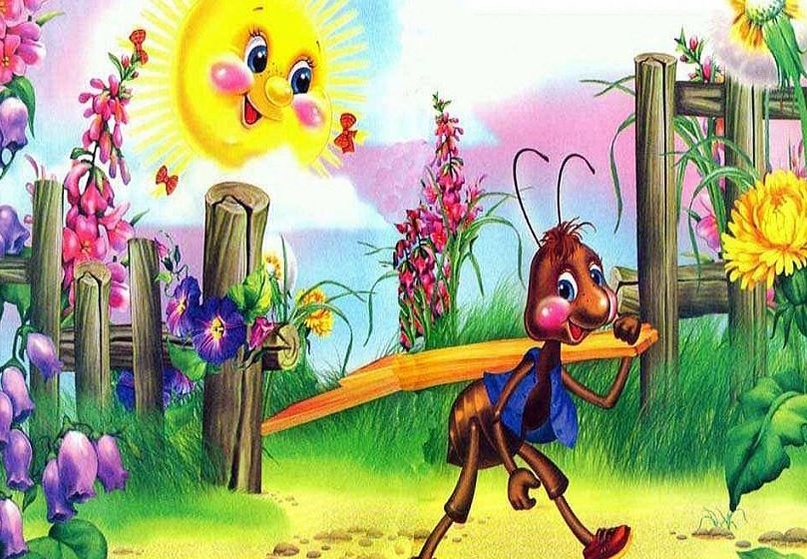 